Dalton                                           Nom complet : John Dalton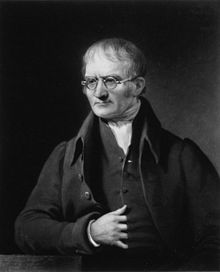 Nationalité : Anglais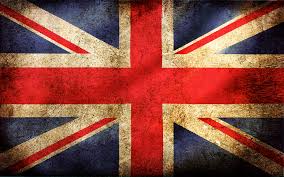 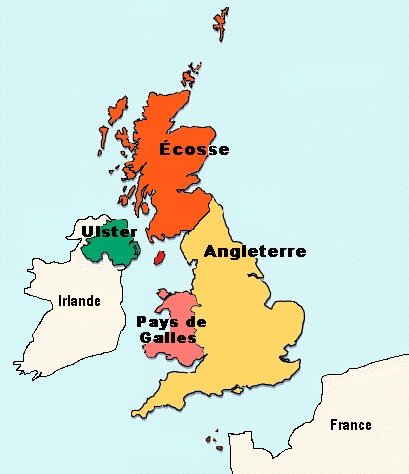 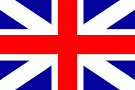 Période de temps :  1766-1844Il reprit l’idée de Démocrite .il est le père de la théorie atomique. Les atomes se combine en molécules. 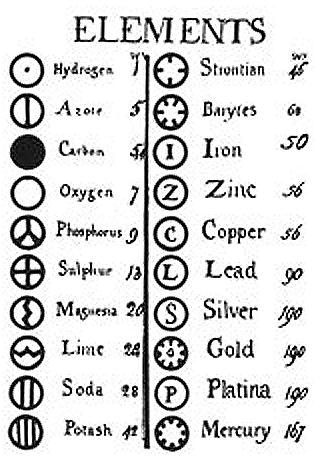 